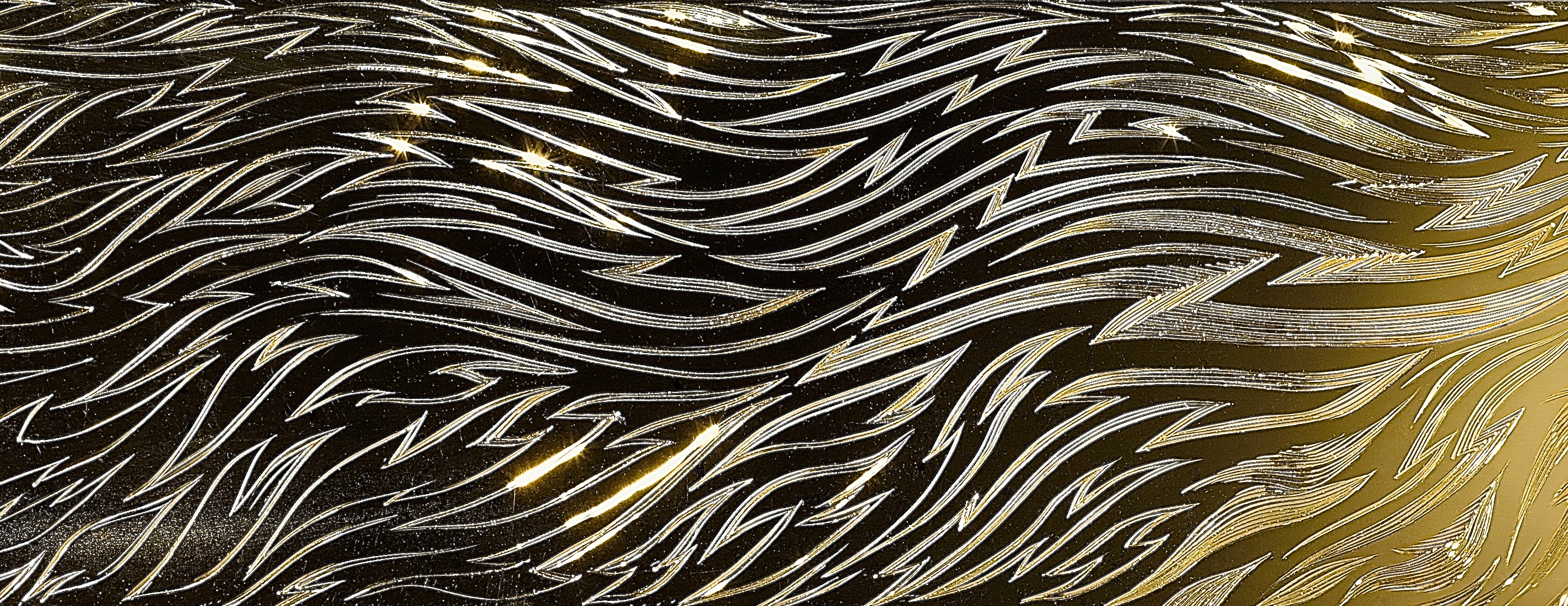 photo Simon B Armitt : engraved detail of SOL & LUNA VasesC A AContemporary Applied ArtsA L A N  C R A X F O R D  A T  70Exhibition runs from 25th January to 25 February 201710.00 till 6.00 Monday to Saturday YOU ARE INVITED TO A SOIREE TO VIEW & DISCUSS THE WORK IN COMPANY WITH ALAN. Wine and nibbles served from -5-7pm Wednesday 22 February 201789 Southwark Street, London. SE1 0HX